LYŽOVÁNÍ PŘI VÝCHODU SLUNCE A POD HVĚZDAMIPoznejte hory v jiném světleZpestřete si zimní dovolenou vzrušujícím lyžováním za svítání nebo za soumraku. V Trentinu můžete díky programu Trentino Ski Sunrise a rozsáhlé síti osvětlených sjezdovek vyzkoušet obojí. V horském středisku San Martino di Castrozza můžete zase naskočit do kabiny sněžné rolby Pistenbully a poznat život v zákulisí střediska.Než se rozední…První denní paprsky zbarvují zasněžené vrcholky a svahy jsou tiché a prázdné – takový výhled na hory čeká jen na hrstku lyžařů. Díky programu Trentino Ski Sunrise si takový zážitek můžete v Trentinu dopřát od ledna až do začátku dubna.Ve skiareálech po celém regionu mají lyžaři v brzkých ranních hodinách možnost exkluzivního přístupu k nejdůležitějším lanovkám, které je vyvezou na vrcholy některých z nejslavnějších trentinských hor. První zastávkou je samozřejmě vždy horská chata, kde na lyžaře čeká snídaně ze sladkých i slaných lokálních delikates a silná italská káva. Potom, když první sluneční paprsky začnou šimrat čerstvě upravený sníh, je čas vyrazit v doprovodu místních lyžařských instruktorů na svah. Zlatavé světlo v kombinaci s působivými horskými panoramaty a prázdnými sjezdovkami vytváří opravdu opojný zážitek.Ranní výpravy v rámci programu Trentino Ski Sunrise bývaly omezené pouze na soboty, ale staly se tak populárními, že je dnes můžete vyzkoušet i během týdne. A pokud neumíte lyžovat, nemusíte se cítit vyřazeni ze hry. Stačí si přinést sněžnice nebo pohorky a po snídani si můžete užít horskou túru v doprovodu průvodce a za majestátního ticha časného rána.Až se setmí...Také večerní lyžování je v trentinských skiareálech velmi rozšířené. Obzvlášť u místních obyvatel se těší velké oblibě a až ho vyzkoušíte sami, dáte jim rozhodně zapravdu. Částečně je popularita večerního lyžování daná tím, že jde o novinku. Koneckonců, proháníte se po horských svazích zatímco polovina obyvatel lyžařského střediska už klidně spí v posteli. Ale potom se objeví jiný pocit. Lyžujete za světla reflektorů bez všech obvyklých denních rozptylování. Jediné, co před sebou vidíte, je třpytivý sníh a brzy se budete soustředit už jen na vlastní rychlost a plynulé zatáčení. Je to okamžik všepohlcující koncentrace.První lyžařské středisko v Trentinu, které noční lyžování zavedlo, bylo Madonna di Campiglio, a to přímo na strmé a vzrušující sjezdovce 3-Tre, kde se těsně před Vánocemi pravidelně jezdí slavný slalom Světového poháru v alpském lyžování. V údolí Val Rendena se běžkaři můžou těšit na osvětlený tříkilometrový okruh v běžkařském centru Pinzolo-Carisolo, zatímco sjezdaři si zamilují sjezdovku Bolbeno, a to i díky nově nainstalovaným světlům, která ozařují celý svah. Další oblíbenou destinací pro večerní lyžování je údolí Val di Sole. Ve středisku Marilleva se nachází osvětlená sjezdovka ‘Biancaneve’, ve Folgaridě zase ‘Nera’, u průsmyku Passo del Tonale sjezdovka ‘Valena’ a v obci Peio sjezdovka ‘Mezoli’. V údolí Val di Fiemme můžete noční lyžování vyzkoušet v běžkařském středisku Lago di Tesero a na sjezdovce ‘Olimpia’ na hoře Cermis. V údolí Valsugana v průsmyku Passo Brocon vás lanovky Funivie Lagorai vyvezou ke třem osvětleným sjezdovkám – k mírné sjezdovce lyžařské školy určené pro děti, ale i k náročnějším sjezdovkám ‘Piloni’ a ‘Bosco’. V obci Andalo na náhorní plošině Altopiano della Paganella mohou lyžaři vyzkoušet osvětlenou sjezdovku ‘Cacciatori 1’ a přístupný je po západu slunce také tříkilometrový běžkařský okruh v blízkosti jezera. Ve středisku San Martino di Castrozza mají lyžaři k dispozici sjezdovku ozářenou čtyřiceti reflektory Sunglobe, zatímco osvětlený snowpark Colverde umožňuje freestylerům procvičovat skoky a triky i v noci. Noční lyžování si užijete i na sjezdovkách Ruffré-Mendola na hoře Monte  Nock v údolí Val di Non a na dvoukilometrovém běžkařském okruhu ve středisku San Giacomo na náhorní plošině Altopiano di Brentonico.Nočních svahů si nemusí užívat jen lyžaři. V oblasti Alpe Cimbra na vás noční zábava čeká na svahu pro snowtubing i na sáňkařské dráze Moos. Středisko Monte Bondone nabízí na některých sjezdovkách osvětlené večerní lyžování Happy Snow a večer je otevřený také tamní snowpark. Výhled ze sjezdovek přímo na osvětlené město Trento dodává těmto zážitkům zvláštní kouzelný nádech. Odhalte tajemství našeho krásně upraveného sněhuPřemýšleli jste někdy, proč se ráno na sjezdovkách jezdí tak snadno zatímco odpoledne jsou hrbolaté a jízda je tak mnohem náročnější? Všechny odpovědi získáte, pokud se přidáte k týmu rolbařů Tognola ve středisku San Martino di Castrozza. Každý večer od 16:30 se na hodinu můžete stát pomocným rolbařem v kabině sněžné rolby Pistenbully, silného a suverénního stroje, který uhlazuje sníh a nechává za sebou jemný manžestrový povrch, který všichni známe a milujeme. Už nikdy pak nebudete považovat upravenou sjezdovku za samozřejmost.Více informací: visittrentino.info/trentino-ski-sunrisevisittrentino.info/let-s-dolomites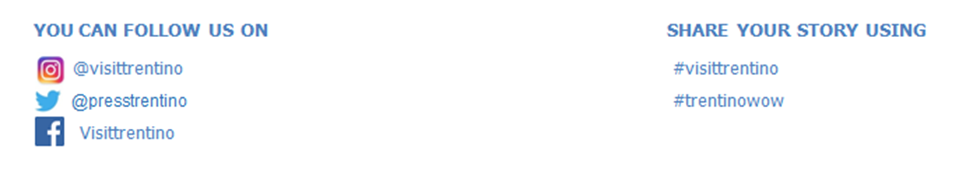 